ŘÍJEN, LISTOPAD – 2. ROČNÍK – MATEMATIKA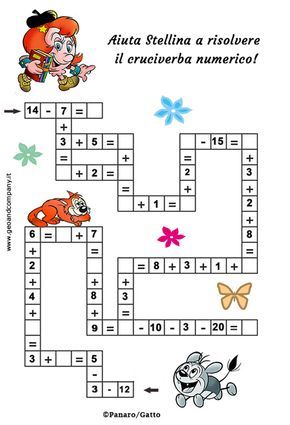 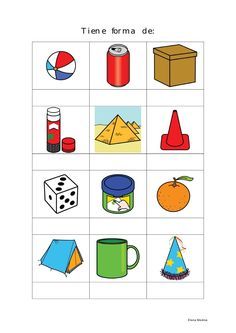 Pokus se narýsovat několik přímek. Používej ostrou tužku.